Tutorial para Entrar a la Bitácora de Windows1.- Ingresar al Panel de Control.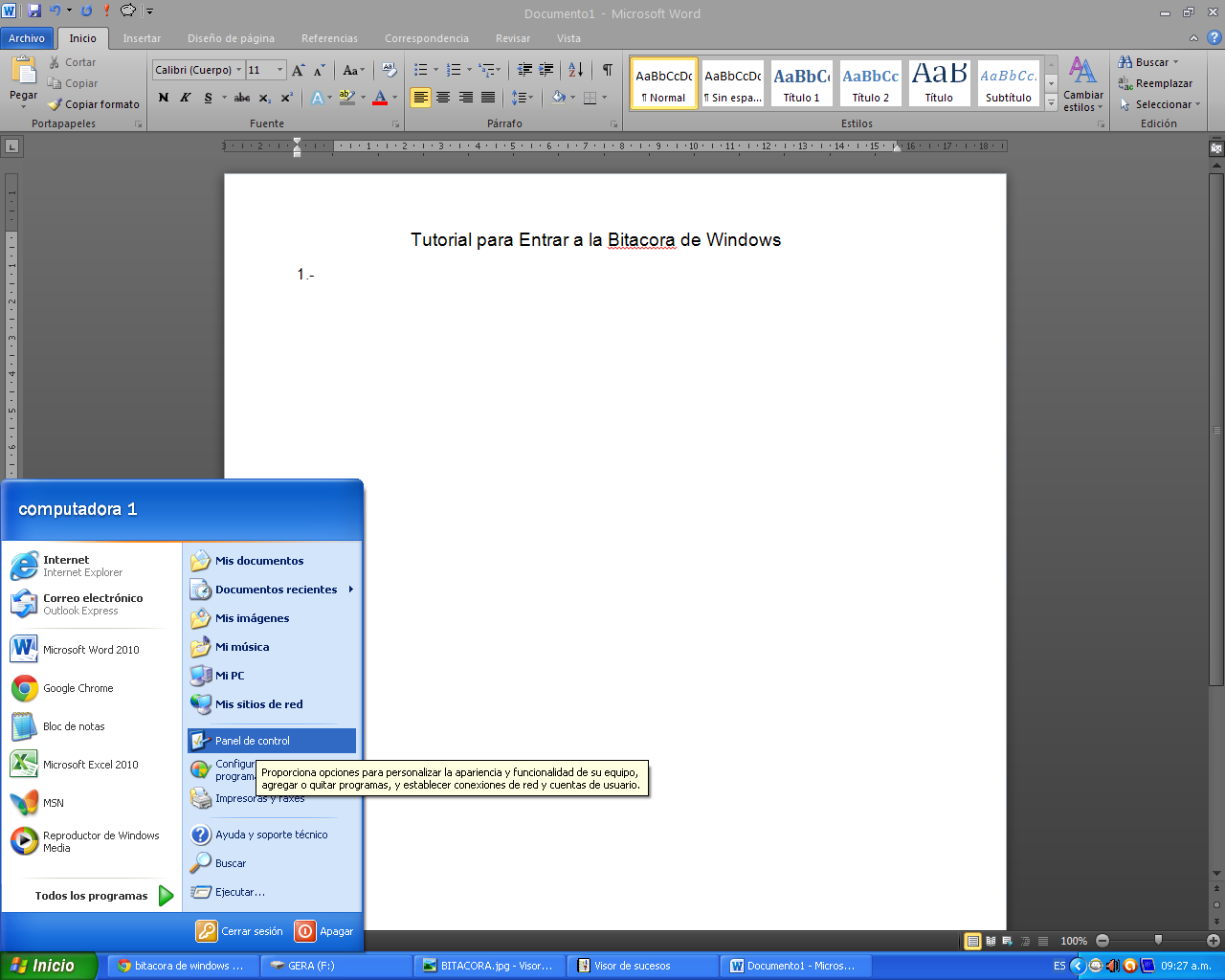 2.- Nos vamos a herramientas administrativas.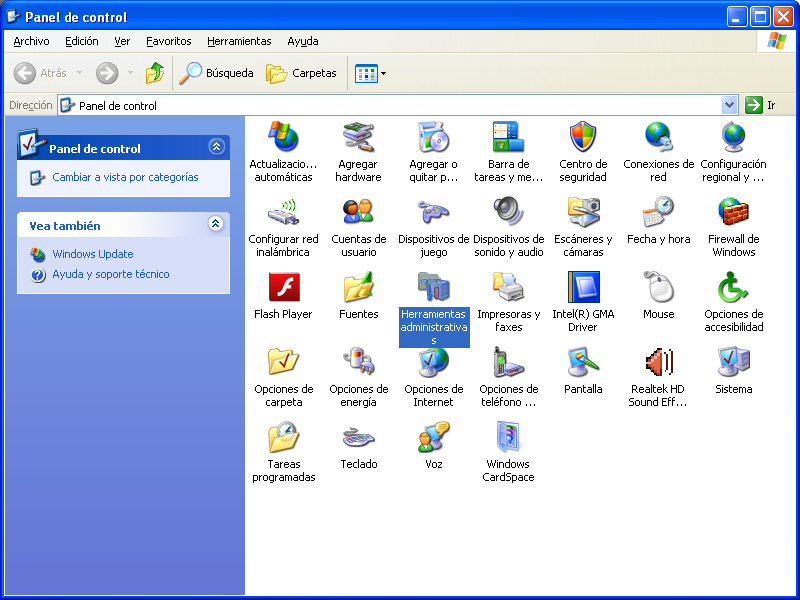 3.- Damos doble clic en visor de sucesos.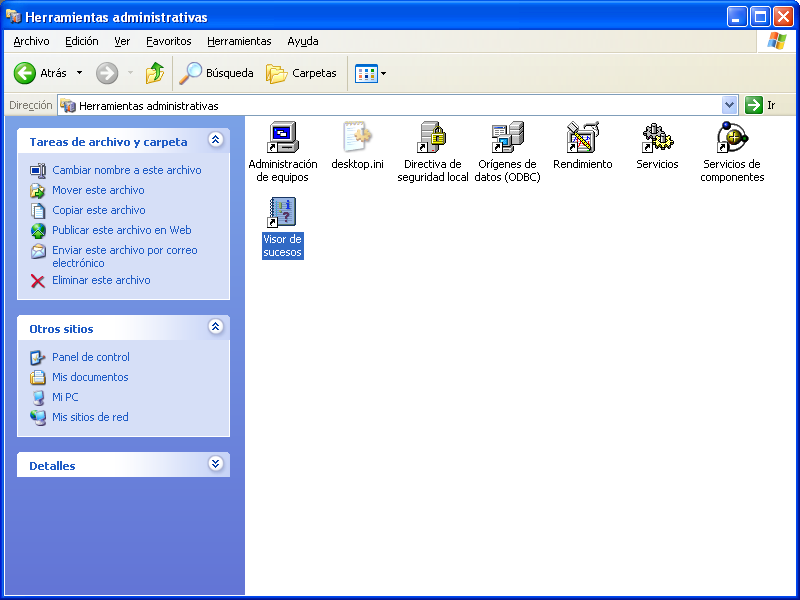 4.- Y listo, ya apareció la bitácora de Windows, ahí aparece todo lo que hemos hecho desde que hemos iniciado la sesión de Windows.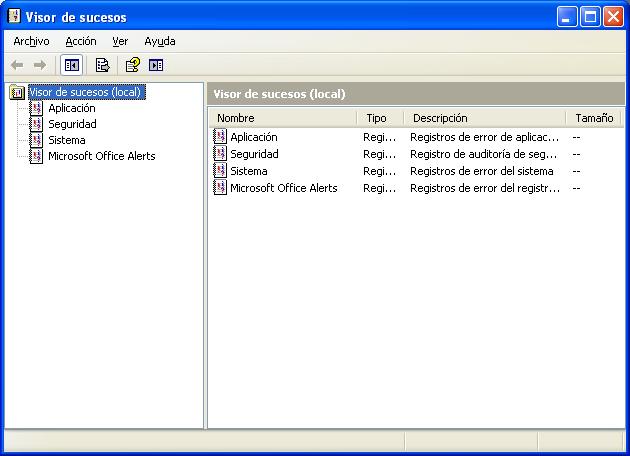 